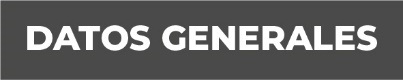 Nombre Josefa Gregorio Andrés.Grado de Escolaridad Licenciatura.Cédula Profesional (Licenciatura) 9609947Teléfono de Oficina 7828220137.Correo Electrónico  Formación Académica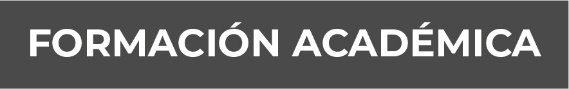 2005-2009Centro de Estudios Universitarios “Ignacio Manuel Altamirano”, Poza Rica, Ver.,Trayectoria Profesional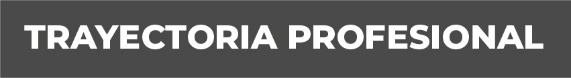  2011-2013 Auxiliar Administrativo en la Agencia Quinta del MP Poza Rica, Ver.,2013- 2015Oficial Secretario en la Agencia Primera del MP Tuxpan, Ver.,2015-2016 Auxiliar de Fiscal en la UIPJ de Poza Rica, Ver.,2016 Encargada de la Fiscalía Segunda Investigadora en la UIPJ de Poza Rica, Ver.,2016- a la fecha Fiscal Primera Orientadora en la Unidad de Atención Temprana de Poza Rica, Ver., Conocimiento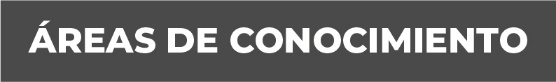 Derecho PenalDerecho CivilDerecho Constitucional